Sociology At A Glance1 semester – .5 creditThis course is designed to provide students with a basic understanding of the society in which they live by analyzing and evaluating the function of major social institutions, the effects of social change, and the origin and impact of prejudice, discrimination, stereotyping, and social stratification.  This course will help students develop a broad understanding of culture and the ability to think objectively as they seek solutions to current social problems.Standards-Referenced Grading BasicsOur purpose in collecting a body of evidence is to: • Allow teachers to determine a defensible and credible topic score based on a representation of student learning over time. • Clearly communicate where a student’s learning is based on a topic scale to inform instructional decisions and push student growth. • Show student learning of Level 3 targets through multiple and varying points of data • Provide opportunities for feedback between student and teacher. Scoring A collaborative scoring process is encouraged to align expectations of the scale to artifacts collected. Routine use of a collaborative planning and scoring protocol results in calibration and a collective understanding of evidence of mastery. Enough evidence should be collected to accurately represent a progression of student learning as measured by the topic scale. Teachers look at all available evidence to determine a topic score. All topic scores should be defensible and credible through a body of evidence. ***Only scores of 4, 3.5, 3, 2.5, 2, 1.5, 1, and 0 can be entered as Topic Scores.Multiple OpportunitiesPhilosophically, there are two forms of multiple opportunities, both of which require backwards design and intentional planning. One form is opportunities planned by the teacher throughout the unit of study and/or throughout the semester. The other form is reassessment of learning which happens after completing assessment of learning at the end of a unit or chunk of learning (see information in SRG Handbook) Students will be allowed multiple opportunities to demonstrate proficiency. Teachers need reliable pieces of evidence to be confident students have a good grasp of the learning topics before deciding a final topic score. To make standards-referenced grading work, the idea of “multiple opportunities” is emphasized. If after these opportunities students still have not mastered Level 3, they may then be afforded the chance to reassess.SEMESTER Unit 1: Origins and MethodsUnit 2: CultureUnit 3: Social StructuresUnit 4: Deviance and Criminal BehaviorUnit 5: Social Stratification and Collective BehaviorTopic Scales to be reported in ICOrigins and MethodsCultureSocial StructuresDeviance and Criminal BehaviorSocial Stratification and Collective BehaviorReporting frequency of topic scores3 weeks4.5 weeks4.5 weeks3 weeks3 weeksApproximate beginning and end dates for the topics8/23 – 9/139/16 – 10/1110/14 – 11/1511/18 – 12/1212/16 – 1/15Standards AddressedEvidence shows the student can...Topic ScoreDemonstrate all learning targets from Level 3 and Level 44.0Demonstrate all learning targets from Level 3 with partial success at Level 43.5Demonstrate all learning targets from Level 33.0Demonstrate at least half of the Level 3 learning targets2.5Demonstrate all learning targets from Level 2 but fewer than half of the learning targets from Level 32.0Demonstrate at least half of the Level 2 learning targets and none of the Level 3 learning targets1.5Demonstrate fewer than half of the learning targets from Level 2 and none of the Level 3 learning targets1.0Produce no evidence appropriate to the learning targets at any level0Unit 1: Origins and MethodsEssential Question: How did sociology develop?  What are the instruments used to conduct sociological research? 3 weeks Big Idea: In this unit, students will explore pioneers in the field of sociology as well as major perspectives such as functionalism, conflict, and interactionist.  Students also understand the approaches used by these social scientists to conduct research and answer complex questions about the world around themScalesUnit 2: CultureEssential Question: How are we influenced by culture and society? 4.5 weeks Big Idea: In this unit, students will explore the meaning of culture and cultural variations. Culture is made up of all the shared products, both physical and abstract, of human groups. While specific products differ between cultures, all cultures are made up of the same five basic components. Cultural variations exist, however, and cultures change over time. Students learn about values, norms, folkways, etc.ScalesUnit 3: Social StructuresEssential Question: How do social forces and structures shape who we are and what we do? 4.5 weeks Big Idea: In this unit, students develop an understanding of social structures, types of social interaction, types of societies, etc. Students will identify five common forms of social interaction and understand how societies are classified by sociologists. From a look at society, students will drill down to understanding the development of someone’s personality, theories regarding one’s self, and agents of socialization.  ScalesUnit 4: Deviance and Criminal BehaviorEssential Question: What is deviance? Why do some people behave deviantly? 3 weeks Big Idea: In this unit, students explore social control, deviance, and crime. Norms must be followed for a society to run smoothly, and they are enforced through internalization and sanctions. Deviance, which is behavior that violates social norms, serves a purpose in society. Students learn to distinguish between deviance and crime. Students examine different types of crime, the concept of recidivism, and the methods used by the justice system in the U.S.    ScalesUnit 5: Social Stratification and Collective BehaviorEssential Question: How does our society influence our ability to move on the social ladder?  3 weeks Big Idea: In this unit, teachers have an opportunity to focus on different types of social behavior: social stratification or collective behavior. Social Stratification: With this focus, students explore the six class divisions used when describing the American class system and dive deep into understanding poverty. Race, ethnicity, and minority groups are studied so that students might understand the concepts and causes of discrimination and prejudice. Collective Behavior: Collective behavior is divided into three broad categories: crowds, collective preoccupations, and public opinion. Students explore these categories, the explanations provided by sociologists, social movements, and the concept of social change. Scales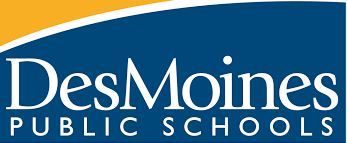 